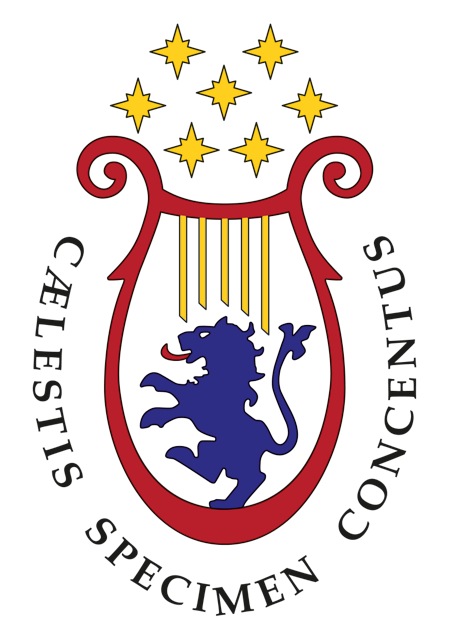 CONSERVATORIO DI MUSICA“LUCA MARENZIO” BRESCIACorsi di Diploma Accademico di II Livello (BIENNI) – PROGRAMMI DI STUDIO E D’ESAMEProff. Baudoux, Conti, Piccolomini, Prodi – Cattedra di Pratica e lettura pianistica COTP/03ESAMEEsecuzione al pianoforte di un programma di durata non inferiore a 30 minuti comprendente almeno due studi a scelta dall’elenco allegato e due brani di J. S. Bach dall’elenco allegato. Il resto del programma sarà a libera scelta.ELENCO STUDI:Hunter	12 Studi Op.81, 25 Studi Op.114Pozzoli	Studi di media difficolta’Berens	Studi Op.88Sibelius	Studio Op.76Heller	Studi Op.46Czerny	Studi Op.740Kohler	Studi Op.242Lemoine	Studi Op.37Chopin	Studi Op.10, Op.25Cramer	60 StudiClementi	Gradus ad ParnassumJ. S. BACH: Sinfonie, Preludi e fughe del Clavicembalo Ben TemperatoNote e osservazioniNon è consentita la ripetizione di brani già presentati negli esami delle annualità precedenti di pianoforte secondo strumento. SECONDO STRUMENTO: PIANOFORTE PER CANTO E STRUMENTISTI (ECCETTO ORGANO)Biennale a scelta – prima e seconda annualità di tutti i bienni di canto/strumento eccetto OrganoTIpologia formativaTipologia insegnamentoFrequenza minimaOre/annoCFA/annoValutazioneOpzionaleIndividuale2/3124ESAME